SUBIECTUL IRezultatul calculului 7 – 7 : 7 este …Dacă 2x + 2y = 16, atunci x + y este ...Calculând 50% din 30 se obține numărul ...Raportul dintre lungimea și diametrul unui cerc este numărul irațional ...Media geometrică dintre 22 și răsturnatul său este ...20000m2 = ... haSUBIECTUL IIFierăria lui Ion avea o curte sub forma unui romb cu înălțimea de 6m  și un unghi de 600. Ce suprafață avea curtea?Arătați că numărul  este natural.Pe vremea lui Ilie apăreau ziarele: Mișcarea, Curentul și Dimineața.  Care era prețul fiecărui ziar dacă: Mișcarea și Curentul costa 4,10 lei, Mișcarea și Dimineața costa 4,30 lei, iar Curentul și Dimineața erau 5,20 lei.Se consideră funcția.Determinați valoarea lui m astfel încât graficul funcției să treacă prin punctul A(6,8).Calculați distanța de la originea axelor la punctul A.Rezolvați inecuația  .SUBIECTUL IIIIlie și-a construit lângă vie o covergă sub forma unei piramide triunghiulare regulate cu AB=18dm și VO=24dm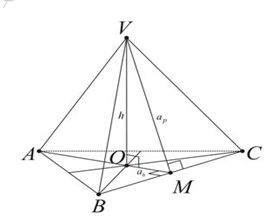 Calculați aria laterală a piramidei.Calculați aria totală a piramidei.Aflați volumul ei.Figura de mai jos reprezintă un dreptunghi  care are AB=60cm, BC=40 cm.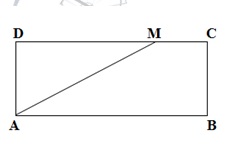 Calculați lungimea lui DM astfel încât aria trapezului ABCM să fie triplul ariei triunghiului ADM.Dacă M este mijlocul lui DC, calculați perimetrul trapezului ABCM.Determinați lungimea liniei mijlocii  a trapezului ABCM.